ИВАНОВСКАЯ ОБЛАСТЬАДМИНИСТРАЦИЯ ЮЖСКОГО МУНИЦИПАЛЬНОГО РАЙОНАПОСТАНОВЛЕНИЕ от ______________ № ________     г. ЮжаО внесении изменений в постановление Администрации Южского муниципального района от 29.12.2017 № 1343-п «Об утверждении муниципальной программы «Профилактика правонарушений в Южском муниципальном районе»В соответствии со статьей 179 Бюджетного кодекса Российской Федерации, постановлением Администрации Южского муниципального района от 19.10.2016 № 680-п «Об утверждении Порядка разработки, реализации и оценки эффективности муниципальных программ Южского муниципального района и Южского городского поселения и отмене постановлений Администрации Южского муниципального района от 02.09.2013 № 719-п и Администраций Южского городского поселения от 06.09.2013 № 490», Администрация Южского муниципального района п о с т а н о в л я е т:      1. Внести в постановление Администрации Южского муниципального района от 29.12.2017 № 1343-п «Об утверждении муниципальной программы «Профилактика правонарушений в Южском муниципальном районе» (далее – Постановление) следующие изменения:	- раздел 4 «Ресурсное обеспечение подпрограммы, руб.» Подпрограммы, являющейся приложением №1 к Программе, изложить в новой редакции:«4. Ресурсное обеспечение подпрограммы, руб.4. Ресурсное обеспечение мероприятий подпрограммы, руб2. Опубликовать настоящее постановление в официальном издании «Правовой Вестник Южского муниципального района» и на официальном сайте Южского муниципального района в информационно-телекоммуникационной сети «Интернет».Глава Южского муниципального района                          В.И. Оврашко№п/пНаименование мероприятияИсточник ресурсного обеспеченияИсполнитель2018 г.2019 г.2020 г.2021 г.2022 г.Подпрограмма, всегоПодпрограмма, всегоПодпрограмма, всего84 400,0089 400,0089 400,0089 400,0089 400,00Бюджетные ассигнованияБюджетные ассигнованияБюджетные ассигнования84 400,0089 400,0089 400,0089 400,0089 400,00Бюджет Южского муниципального районаБюджет Южского муниципального районаБюджет Южского муниципального района84 400,0089 400,0089 400,0089 400,0089 400,00Основное мероприятие «Обеспечение общественного порядка»Основное мероприятие «Обеспечение общественного порядка»Основное мероприятие «Обеспечение общественного порядка»84 400,0089 400,0089 400,0089 400,0089 400,00Бюджетные ассигнованияБюджетные ассигнованияБюджетные ассигнования84 400,0089 400,0089 400,0089 400,0089 400,00Бюджет Южского муниципального районаБюджет Южского муниципального районаБюджет Южского муниципального района84 400,0089 400,0089 400,0089 400,0089 400,001Повышение оперативности реагирования на заявления и сообщения о правонарушении и преступлении за счет сил правопорядка и технических средств контроля за ситуацией в общественных местах.Администрация Южского муниципального района 84 400,000,000,000,000,001Повышение оперативности реагирования на заявления и сообщения о правонарушении и преступлении за счет сил правопорядка и технических средств контроля за ситуацией в общественных местах.Администрация Южского муниципального района в лице МБУ ДО «Южская ДШИ» 49 400,000,000,000,000,001Повышение оперативности реагирования на заявления и сообщения о правонарушении и преступлении за счет сил правопорядка и технических средств контроля за ситуацией в общественных местах.Администрация Южского муниципального района в лице МКУ «Южский молодежный центр»0,000,000,000,000,001Повышение оперативности реагирования на заявления и сообщения о правонарушении и преступлении за счет сил правопорядка и технических средств контроля за ситуацией в общественных местах.Администрация Южского муниципального района в лице МКУК «Южская МЦБ»0,000,000,000,000,001Повышение оперативности реагирования на заявления и сообщения о правонарушении и преступлении за счет сил правопорядка и технических средств контроля за ситуацией в общественных местах.Отдел образования Администрации Южского муниципального района35 000,000,000,000,000,00Бюджетные ассигнования Бюджетные ассигнования Бюджетные ассигнования 84 400,000,000,000,000,00Бюджет Южского муниципального районаБюджет Южского муниципального районаБюджет Южского муниципального района84 400,000,000,000,00 2 Организация и проведение мероприятий, направленных на профилактику правонарушений и преступлений в районе, в том числеАдминистрация Южского муниципального района, отдел образования Администрации Южского муниципального районаАдминистрация Южского муниципального района в лице МБУ ДО «Южская ДШИ»74 400,000,0074 400,0010 000,0074 400,0010 000,0074 400,0010 000,0074 400,0010 000,00 2 Организация и проведение мероприятий, направленных на профилактику правонарушений и преступлений в районе, в том числеАдминистрация Южского муниципального района в лице МКУ «Управление физической культурой, спортом и молодежной политикой»0,0029 400,0029 400,0029 400,0029 400,00 2 Организация и проведение мероприятий, направленных на профилактику правонарушений и преступлений в районе, в том числеАдминистрация Южского муниципального района в лице МКУК «Южская МЦБ»0,000,000,000,000,00 2 Организация и проведение мероприятий, направленных на профилактику правонарушений и преступлений в районе, в том числеОтдел образования Администрации Южского муниципального района0,0035 000,0035 000,0035 000,0035 000,00Бюджетные ассигнованияБюджетные ассигнованияБюджетные ассигнования0,0074 400,0074 400,0074 400,0074 400,00Бюджет Южского муниципального районаБюджет Южского муниципального районаБюджет Южского муниципального района0,0074 400,0074 400,0074 400,0074 400,003Организация и проведение районного конкурса «Лучший добровольный дружинник» в сфере охраны общественного порядкаАдминистрация Южского муниципального района в лице МКУ «Управление физической культурой, спортом и молодежной политикой»0,0015 000,000,0015 000,0015 000,004Организация и проведение районного мероприятия «Лучший добровольный дружинник» в сфере охраны общественного порядкаАдминистрация Южского муниципального района в лице МКУ «Управление физической культурой, спортом и молодежной политикой»0,000,0015 000,000,000,00Бюджетные ассигнования Бюджетные ассигнования Бюджетные ассигнования 0,0015 000,0015 000,0015 000,0015 000,00Бюджет Южского муниципального районаБюджет Южского муниципального районаБюджет Южского муниципального района0,0015 000,0015 000,0015 000,0015 000,005Поощрение членов добровольных народных дружин в Южском городском поселении (грамоты, дипломы, сувенирная продукция)Администрация Южского муниципального района в лице отдела по делам культуры, молодежи и спорта0,000,000,000,000,00Бюджетные ассигнованияБюджетные ассигнованияБюджетные ассигнования0,000,000,000,000,00Бюджет Южского муниципального районаБюджет Южского муниципального районаБюджет Южского муниципального района0,000,000,000,000,00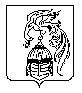 